ПРОЕКТ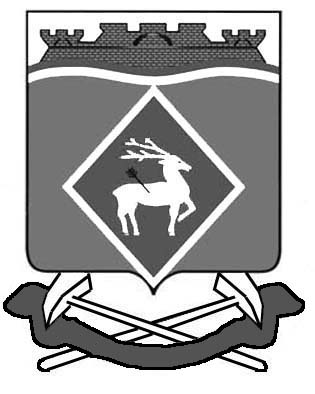 РОСТОВСКАЯ ОБЛАСТЬСОБРАНИЕ ДЕПУТАТОВ БЕЛОКАЛИТВИНСКОГО РАЙОНАРЕШЕНИЕ___ августа 2014 года                                                                             №  ____г. Белая КалитваВ соответствии с Федеральным законом от 25 октября 2001 года № 137-ФЗ «О введении в действие Земельного кодекса Российской Федерации», Федеральным законом от 24 ноября 1995 года № 181-ФЗ «О социальной защите инвалидов в Российской Федерации», Земельным кодексом Российской Федерации, Областным законом Ростовской области от 22 июля 2003 года№ 19-ЗС «О регулировании земельных отношений в Ростовской области», Положением о регулировании земельных отношений на территории муниципального образования «Белокалитвинский район», утвержденным решением Собрания депутатов Белокалитвинского района от 29 июня 2006 года № 143, Уставом муниципального образования «Белокалитвинский район», в целях регулирования отношений, связанных с первоочередным предоставлением земельных участков инвалидам и семьям, имеющим в своем составе инвалидов, зарегистрированным на территории муниципального образования «Белокалитвинский район»,Собрание депутатов Белокалитвинского района РЕШИЛО:1. Утвердить Положение о порядке первоочередного предоставления земельных участков инвалидам и семьям, имеющим детей-инвалидов, на территории муниципального образования «Белокалитвинский район» согласно приложению к настоящему решению.2. Настоящее решение вступает в силу после его официального опубликования.3. Контроль за исполнением настоящего решения возложить на председателя постоянной комиссии Собрания депутатов Белокалитвинского района по экономической реформе, бюджету, налогам и муниципальной собственности Ю.Н. Керенцева и первого заместителя главы Администрации Белокалитвинского района по экономическому развитию, инвестиционной политике и местному самоуправлению Д.Ю. Устименко.Проект решения вносит: КУИ Администрации Белокалитвинского районаПредседатель КУИ АдминистрацииБелокалитвинского района                                                       С. А. СевостьяновСогласовано:Начальник юридического отдела АдминистрацииБелокалитвинского района                                                          С.Ю. ЛукьяновИсполнитель:Ведущий специалист по юридическим вопросамКУИ Администрации Белокалитвинского района                    М.Г. ГлуховецПриложениек решению Собрания депутатовБелокалитвинского районаот ____ августа 2014 года № ____«Об утверждении Положения о порядкепервоочередного предоставления земельных участков инвалидам и семьям, имеющим детей-инвалидов,на территории муниципального образования «Белокалитвинский район»ПОЛОЖЕНИЕО ПОРЯДКЕ ПЕРВООЧЕРЕДНОГО ПРЕДОСТАВЛЕНИЯ ЗЕМЕЛЬНЫХ УЧАСТКОВ ИНВАЛИДАМ И СЕМЬЯМ, ИМЕЮЩИМ ДЕТЕЙ-ИНВАЛИДОВ, НА ТЕРРИТОРИИ МУНИЦИПАЛЬНОГО ОБРАЗОВАНИЯ «БЕЛОКАЛИТВИНСКИЙ РАЙОН»1. Общие положения1.1. Настоящее Положение о порядке первоочередного предоставления земельных участков инвалидам и семьям, имеющим детей-инвалидов, на территории муниципального образования «Белокалитвинский район» (далее - Положение) регулирует порядок первоочередного предоставления инвалидам и семьям, имеющим детей-инвалидов (далее - инвалидам), земельных участков, находящихся в собственности муниципального образования «Белокалитвинский район», и земельных участков, государственная собственность на которые не разграничена, для целей индивидуального жилищного строительства, ведения личного подсобного хозяйства, дачного строительства, гаражного строительства, ведения садоводства (далее - земельных участков).1.2. Предоставление земельных участков осуществляется в соответствии с Федеральным Законом от 25 октября 2001 года № 137-ФЗ «О введении в действие Земельного кодекса Российской Федерации», Федеральным Законом от 24 ноября 1995 года № 181-ФЗ «О социальной защите инвалидов в Российской Федерации», Земельным кодексом Российской Федерации, Областным законом Ростовской области от 22 июля 2003 года № 19-ЗС «О регулировании земельных отношений в Ростовской области», Положением о регулировании земельных отношений на территории муниципального образования «Белокалитвинский район», утвержденным решением Собрания депутатов Белокалитвинского района от 29 июня 2006 года № 143 и Уставом муниципального образования «Белокалитвинский район».1.3. Формирование земельных участков для последующего первоочередного предоставления инвалидам и подготовку проекта постановления Администрации Белокалитвинского района о первоочередном предоставлении земельных участков осуществляет Комитет по управлению имуществом Администрации Белокалитвинского района (далее - Комитет).2. Условия предоставления земельных участков инвалидам2.1. Земельные участки предоставляются инвалидам на основании заявления и приложенной к нему копии справки, подтверждающей факт установления инвалидности, выданной учреждением государственной службы медико-социальной экспертизы. 2.2. Земельные участки предоставляются инвалидам в первоочередном порядке в собственность по договору купли-продажи или в аренду в установленном законодательством порядке без проведения торгов (аукционов). Плата за предоставление земельного участка в собственность устанавливается в размере, равном рыночной стоимости земельного участка, определенной в соответствии с законодательством Российской Федерации об оценочной деятельности. Арендная плата устанавливается в размере рыночной стоимости арендной платы за использование земельного участка в соответствии с законодательством Российской Федерации об оценочной деятельности.2.3. Земельные участки предоставляются в первоочередном порядке инвалидам однократно.2.4. Земельные участки предоставляются в первоочередном порядке инвалидам, зарегистрированным на территории Белокалитвинского района и стоящим на учете в качестве нуждающихся в улучшении жилищных условий (в случае предоставления земельного участка для индивидуального жилищного строительства).3. Формирование земельных участковдля первоочередного предоставления инвалидам3.1. Предельный (максимальный и минимальный) размер предоставляемого земельного участка из земель, находящихся в собственности муниципального образования «Белокалитвинский район» и земель, государственная собственность на которые не разграничена, устанавливается в размере:1) для индивидуального жилищного строительства - от 0,04 гектара до 0,15 гектара;2) для дачного строительства - от 0,05 гектара до 0,2 гектара;3) для ведения садоводства - от 0,03 гектара до 0,12 гектара.3.2. Максимальный размер общей площади земельных участков, которые могут находиться одновременно на праве собственности и (или) ином праве у граждан, ведущих личное подсобное хозяйство, устанавливается в размере 1,0 га.3.3. Минимальные и максимальные размеры земельных участков, предоставляемых для гаражного строительства, определяются в соответствии с правилами землепользования и застройки соответствующего поселения.3.4. Финансирование расходов, связанных с проведением работ по формированию земельных участков, осуществляется за счет средств бюджета Белокалитвинского района, в соответствии с условиями, указанными в п. 4.9 настоящего Положения.3.5. Формирование земельных участков осуществляется из земель населенных пунктов, без предварительного согласования места размещения объекта.4. Порядок первоочередного предоставленияземельных участков инвалидам4.1. Инвалиды, желающие в первоочередном порядке приобрести земельные участки, обращаются с заявлением в Комитет. К заявлению должны быть приложены следующие документы:4.1.1. Паспорт гражданина Российской Федерации (копия, оригинал для сверки).4.1.2. Справка, подтверждающая факт установления инвалидности, выданная учреждением государственной службы медико-социальной экспертизы (копия, оригинал для сверки).4.1.3. В случае предоставления земельного участка для индивидуального жилищного строительства или для ведения личного подсобного хозяйства, документы, содержащие сведения о признании в установленном порядке гражданина, нуждающимся в улучшении жилищных условий (выписка из постановления Администрации Белокалитвинского района о принятии на учет в качестве нуждающегося в улучшении жилищных условий).4.1.4. Доверенность, заверенная нотариально, подтверждающая полномочия лица, действующего в интересах заявителя (при необходимости).Документы, указанные в подпунктах 4.1.1, 4.1.4, предоставляются заявителем лично, по остальным позициям документы получаются по каналам межведомственного взаимодействия.4.2. Заявитель вправе представить по собственной инициативе документы, указанные в пунктах 4.1.2, 4.1.3.4.3. В заявлении о предоставлении земельного участка указываются:1) вид разрешенного использования земельного участка;2) испрашиваемое право, на котором предполагается получение земельного участка (собственность либо аренда);3) площадь и местоположение земельного участка.Форма заявления о первоочередном предоставлении земельного участка инвалидам в целях первоочередного получения ими земельных участков, приведена в приложениях № 1, 2 к настоящему Положению.4.4. Заявление с документами, поступившее в Комитет, регистрируется в журнале учета входящей корреспонденции Комитета.4.5. Комитет в течение 14 дней с момента подачи заявления и документов, указанных в п. 4.1 настоящего Положения, подготавливает проект постановления Администрации Белокалитвинского района о первоочередном предоставлении в собственность или в аренду земельного участка инвалиду.4.6. При представлении заявителем документов, не соответствующих требованиям п. 4.1 настоящего Положения, а также в иных случаях, предусмотренных законодательством, представленные документы возвращаются заявителю с обоснованием причин возврата.4.7. Договор купли-продажи или аренды земельного участка заключается Комитетом с заявителем в течение 7 календарных дней с момента принятия постановления Администрации Белокалитвинского района о предоставлении инвалиду земельного участка. Оплата приобретаемого земельного участка осуществляется в соответствии с действующим законодательством и договором купли-продажи или аренды земельного участка.4.8. Государственная регистрация права собственности на земельный участок или регистрация договора аренды осуществляется за счет заявителя.4.9. Средства, затраченные Комитетом на формирование земельного участка, в том числе на оценку его рыночной стоимости, подлежат возмещению в полном объеме заявителем в течение 10 рабочих дней с момента заключения договора купли-продажи или аренды, отдельно от оплаты цены земельного участка по договору.Управляющий делами Собрания депутатовБелокалитвинского района                                                             О.О. ГолицынаПриложение № 1к Положению о порядкепервоочередного предоставленияземельных участков инвалидам и семьям,имеющим детей-инвалидов,на территории муниципального образования«Белокалитвинский район»ПредседателюКомитета по управлению имуществом Администрации Белокалитвинского района Ростовской области___________________________от ________________________,проживающей (его) по адресу:___________________________Контактный телефон: ___________________________Электронный адрес: ___________________________ЗаявлениеЯ, _________________________________________________________, являюсь инвалидом ___ группы (или имею в составе своей семьи ребенка-инвалида ___ группы), прошу предоставить в первоочередном порядке в собственность за плату земельный участок, расположенный- __________________________________________________________________- площадь _______ кв.м;- вид разрешенного использования земельного участка ___________________________________________________________________(для целей индивидуального жилищного строительства, ведения личного подсобного хозяйства, дачного строительства, гаражного строительства, ведения садоводства)На обработку моих персональных данных согласен.С ценой земельного участка согласен.Средства, затраченные Комитетом по управлению имуществом Администрации Белокалитвинского района на формирование земельного участка, в том числе на оценку его рыночной стоимости, обязуюсь возместить в полном объеме в течение 10 рабочих дней с момента заключения договора купли-продажи, отдельно от оплаты цены земельного участка по договору.Приложения: ____________________________________________________________________________________________________________________________________________________________________________________________________________________________________________________________________________Дата «___» __________ 20____г.  Подпись заявителя______________________Отметка специалиста, принявшего заявление: «___» ________ 20_____г. ______час. _______мин.____________________                      _______________________________Подпись                                   			 расшифровка подписиУправляющий делами Собрания депутатовБелокалитвинского района                                                             О.О. ГолицынаПриложение № 2к Положению о порядкепервоочередного предоставленияземельных участков инвалидам и семьям,имеющим детей-инвалидов,на территории муниципального образования«Белокалитвинский район»ПредседателюКомитета по управлению имуществом Администрации Белокалитвинского района Ростовской области__________________________от ________________________,проживающей (его) по адресу:___________________________Контактный телефон: ___________________________Электронный адрес: ___________________________ЗаявлениеЯ, ________________________________________________________, являюсь инвалидом ___ группы (или имею в составе своей семьи ребенка-инвалида ___ группы), прошу предоставить в первоочередном порядке в аренду земельный участок, расположенный- __________________________________________________________________- площадь _______ кв.м;- вид разрешенного использования земельного участка ___________________________________________________________________(для целей индивидуального жилищного строительства, ведения личного подсобного хозяйства, дачного строительства, гаражного строительства, ведения садоводства)На обработку моих персональных данных согласен.С величиной арендной платы за использование земельного участка согласен.Средства, затраченные Комитетом по управлению имуществом АдминистрацииБелокалитвинского района на формирование земельного участка, в том числе на оценку его рыночной стоимости арендной платы, обязуюсь возместить в полном объеме в течение 10 рабочих дней с момента заключения договора аренды, отдельно от оплаты аренды земельного участка по договору.Приложения: ____________________________________________________________________________________________________________________________________________________________________________________________________________________________________________________________________________Дата «___» __________ 20____г.  Подпись заявителя______________________Отметка специалиста, принявшего заявление: «___» ________ 20_____г. ______час. _______мин.____________________                      _______________________________Подпись                                   			 расшифровка подписиУправляющий делами Собрания депутатовБелокалитвинского района                                                             О.О. ГолицынаОб утверждении Положения о порядке первоочередного предоставления земельных участков инвалидам и семьям, имеющим детей-инвалидов, на территории муниципального образования «Белокалитвинский район»ГлаваБелокалитвинского района______________ О.А. Мельникова___ ___________ 2014 годаПредседательСобрания депутатовБелокалитвинского района ________________В. Г. Сидненкова